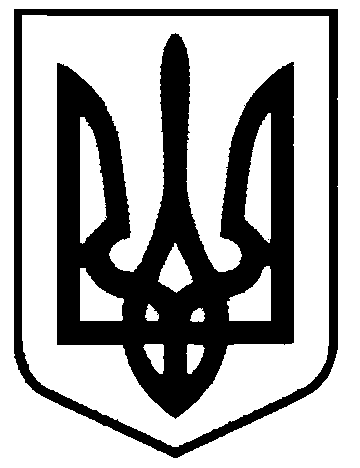 СВАТІВСЬКА МІСЬКА РАДАСЬОМОГО СКЛИКАННЯТРИНАДЦЯТА  СЕСІЯРІШЕННЯвід                                       2017 р.      м. Сватове                                           №13/_____« Про присвоєння окремих адрес частинам житлового будинку №46  по вул. Державна м. Сватове»      Розглянувши звернення Ларіна Олександра Петровича та Слєпченко Альбіни Олександрівни з проханням визнати цілою одиницею квартирою  частини житлового будинку №46 по вул.Державна м.Сватове та присвоїти квартирам і земельним ділянкам на яких вони розташовані окремі адреси, що необхідно для приведення адрес вищевказаного нерухомого майна у відповідність до вимог законодавства України, керуючись ст. 26 Закону України «Про місцеве самоврядування в Україні» Сватівська міська радаВИРІШИЛА:Визнати належні Ларіну Олександру Петровичу 1/2 частини житлового будинку №46 по вул. Державна  м.Сватове цілою одиницею квартирою та  присвоїти їй №1 в будинку №46  по вул. Державна  м.Сватове.Визнати належні Слєпченко Альбіні Олександрівні 1/2 частини житлового будинку №46 по вул. Державна   м.Сватове цілою одиницею квартирою та  присвоїти їй №2 в будинку №46  по  вул. Державна  м.Сватове.Зобов’язати Ларіна Олександра Петровича  та Слєпченко Альбіну Олександрівну звернутися з відповідною заявою до суб’єкта, який здійснює повноваження у сфері державної реєстрації прав для реєстрації права власності на квартири №1 та №2 в будинку №46 по вул. Державна м.Сватове з відповідними частками господарських будівель на підставі даного рішення і інших правовстановлюючих документів.      4. Контроль за виконанням даного рішення покласти на постійну депутатську  комісію міської ради з питань власності, транспорту, зв’язку, торгівельно-побутового обслуговування населення та зайнятості населення.   Сватівський  міський голова				                    Є.В. Рибалко